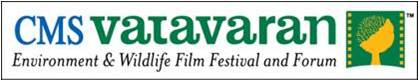 Film Screening at Environment MinistryIn its initiative to promote environmental awareness, the Environment Ministry organizes film screenings every Friday at the Paryavaran Bhawan in the city.New Delhi, June 19, 2015: The Ministry of Environment, Forests and Climate Change as part of a collaboration with CMS VATAVARAN is organizing special film screenings every week at the Indira Paryavaran Bhawan. These screenings organized by the MoEF & CC is part of its environmental campaign has actively been have been using films to promote awareness on various issues. These films have been specially curated by CMS VATAVARAN – India’s premier environment and wildlife film festival and forum is aimed towards enhancing understanding, appreciation and shift in attitudes towards the natural world. This week, A Climate of Change by Jenny Sharman will be screened at the ministry’s Ganga Auditorium. Climate of Change" reveals how Africa's people can adapt to climate change and significantly contribute to mitigating the impacts of global warming through innovative, simple systems of farming and sustainable development. These systems are saving lives, increasing prosperity and protecting the continent's biodiversity. This highly effective approach is providing farmers in Africa with a winning scenario, that, if sufficiently supported, could help prevent some of the suffering and environmental destruction that is so frequently reported from this fragile continent.CMS VATAVARAN – India’s premier environment and wildlife film festival and forum is aimed towards enhancing understanding, appreciation and shift in attitudes towards the natural world  and  to  increase  space  for  environmental  issues  in  mass  media  and  evolve  a nationwide environment outreach framework. It has created a strong network of Indian and International filmmakers, policymakers, academicians, research think tanks, environmentalists, journalists, students of all streams, defense & paramilitary forces and nature enthusiasts.  Till date, 44 festivals have been organised in 35 cities of India. The travelling festivals are organised in state capitals and other important towns and cities. www.cmsvatavaran.orgFor media inquiries, please contact- Mr P. J. MichaelDeputy Secretary Ministry of Environment, Forests & Climate ChangeNew Delhi-100 003Telefax 011-24695128Ms Indira Akoijam Manager – CommunicationCMS VATAVARANE: indira@cmsindia.org, M: 9899979161, P: 011 26864020 / 26851660 CMS, RESEARCH House, Saket Community Centre, New Delhi 110017 